Gestión Gubernamental OAXACA Y LA GUELAGUETZA EN EL SALTO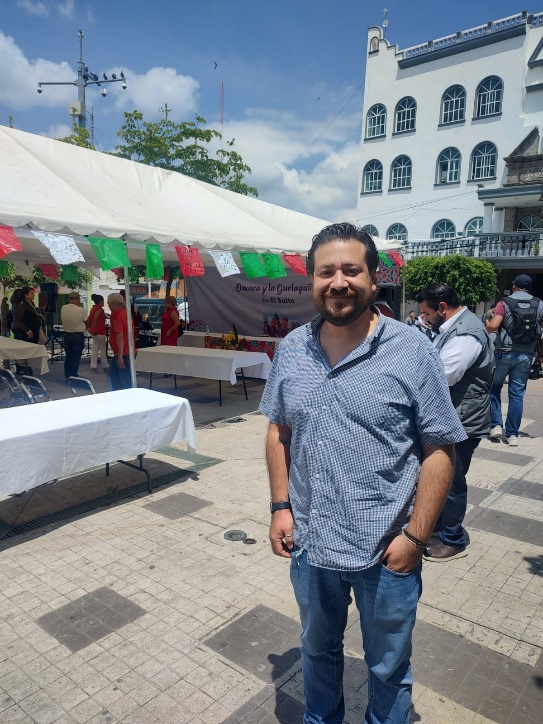 REUNION CON LA DIRECCION DE PLANEACCION, EVALUACION Y SEGUIMIENTO 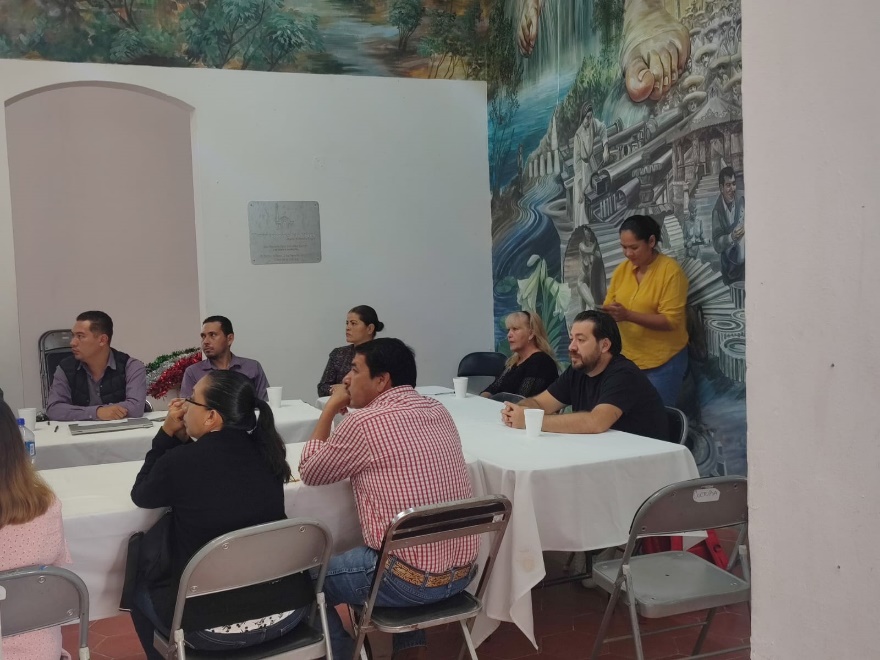 Actividad/AcciónResultadoResultado cuantitativoObservacionesOAXACA Y LA GUELAGUETZA EN EL SALTOSE HIZO ACTO DE PRESENCIA A LA INAGURACION DE LA GUELAGUETZA EN EL SALTO.REUNION CON LA DIRECCION DE PLANEACCION, EVALUACION Y SEGUIMIENTOSE ENTREGO TODOS LOS AVANCES Y ACTIVIDADES QUE SE HAN DESARROLLADO EN EL PERIODO QUE SOLICITO LA DIRECCION DE PLANEACIONINFORME DE GOBIERNOSE HIZO ACTO DE PRESENCIA AL INFORME MENSUAL DE NUESTRO PRESIDENTE EL LIC. RICARDO ZAID SANTILLAN CORTES REUNION CON LA SEDECOSE ACUDIO A LA SEDECO A REALIZAR GESTIONES PARA CAPACITACIONESEN PROCESORECEPCION DE DONACIONPOR PARTE DEL BANCO DE MEXICO SE DONARON ESCRITORIOS PARA EL MUNICIPIO22 ESCRITORIOSSE ENTREGARON A LAS AREAS DONDE MAS SE NECESITAN